Eylül ayı inşaat ve hizmet sektörü güven endeksleri TÜİK tarafından 28 Eylül 2015 tarihinde yayımlandı. İnşaat sektörü güven endeksi2015 yılı Ağustos ayında 82,1 olan mevsim etkilerinden arındırılmış inşaat sektörü güven endeksi, Eylül ayında 1,7 puan azalarak 80,4 seviyesine düşmüştür. Bir önceki yılın aynı dönemine göre ise 84,1 puan olan inşaat sektörü güven endeksi 3,7 puan düşerek yüzde 4,4 oranında azalmıştır.Mevsimlikten arındırılmamış inşaat sektörü güven endeksine bakıldığında ise, 2015 yılı Eylül ayında bir önceki aya göre 4,9 puan azalarak 77,2 puana gerilemiştir. 2014 Eylül ayı verilerine göre incelendiğinde ise, yüzde 4,6 oranında azaldığı gözlemlenmektedir.  Şekil 1: İnşaat Sektörü Güven Endeksi (Eylül 2014-Eylül 2015)Mevsimlikten arındırılmış inşaat sektörü güven endeksini oluşturan alt kalemlere bakıldığında, Ağustos 2015’te 63,6 puan olan alınan siparişlerin mevcut düzeyinin, Eylül 2015’te 0,3 puan arttığı ve 63,9 puan olduğu gözlemlenmektedir (Tablo 1). Gelecek 3 aylık dönem için toplam çalışan sayısı beklentisi ise, Ağustos 2015’te 100,6 puan iken, Eylül 2015’te yüzde 3,7 oranında azalarak 96,9 puan olmuştur. Tablo 1: İnşaat Sektörü Güven Endeksi Bileşenleri (Ağustos-Eylül 2015)Hizmet sektörü güven endeksi2015 Eylül ayı mevsimlikten arındırılmış hizmet sektörü güven endeksi incelendiğinde (Şekil 2), 2014 yılı Eylül ayına göre yüzde 3,2 oranında düşüş gösterdiği (3,2 puan) ve 97,7 puana düştüğü göze çarpmaktadır. 2015 yılı Ağustos ayına göre bakıldığında ise 2,3 oranında azaldığı (2,3 puan) görülmektedir. Mevsimlikten arındırılmamış endeks ise, 2015 yılının Ağustos ayına göre yüzde 6 oranında azalarak (6,3 puan) 98,1 olurken, 2014 yılı Eylül ayına göre 3,7 oranında (3,7 puan) azalmıştır.Şekil 2: Hizmet Sektörü Güven Endeksi (Eylül 2014-Eylül 2015)Mevsim etkilerinden arındırılmış hizmet sektörü güven endeksinin oluştuğu alt kalemler incelendiğinde (Tablo 2), Ağustos 2015’te 96 puan olan iş durumunun, Eylül ayında yüzde 2,2 oranında (2,1 puan) azalarak 93,9 puan olduğu görülmektedir. Hizmet sektörünün diğer bir alt kalemi olan hizmetlere olan talep Eylül 2015’te bir önceki aya göre 2,6 puan azalmış ve 91,9 puan olmuştur. Ağustos 2015’te 94,6 puan olan gelecek 3 aylık dönem için hizmetlere olan talep beklentisi ise, Eylül 2015’te yüzde 2 oranında azalmış ve 107,2 olmuştur. Tablo 2: Hizmet sektörü güven endeksi alt bileşenleri (Ağustos-Eylül 2015)2015 Eylül SEKTÖREL GÜVEN ENDEKSLERİ28 Eylül 2015                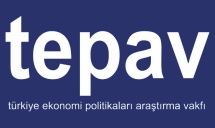 EndeksEndeksAğu.15Eyl.15İnşaat Sektörü Güven Endeksi82,180,4Alınan kayıtlı siparişlerin mevcut düzeyi63,663,9Toplam çalışan sayısı beklentisi (gelecek 3 aylık dönemde)100,696,9EndeksEndeksTem.15Eyl.15Hizmet Sektörü Güven Endeksi10097,7İş Durumu (Son 3 aylık dönemde)9693,9Hizmetlere olan talep (son 3 aylık dönemde)94,691,9Hizmetlere olan talep beklentisi (gelecek 3 aylık dönemde)109,4107,2